Réaliser les exercices de lecture de plan ci-dessous. (Associer les lettres avec les vues)Inscrivez les réponses sur une feuille libre et renvoyez-moi par mail le scan ou la photoIndiquez bien le numéro de l’exercice à chaque fois.Vous pouvez vous aidez des liens internet pour faire les exercicesExo n°0http://micromagie.com/qcmtechnologie/qcmtecnologiesiteqcmtest/projection%20ortho/index.html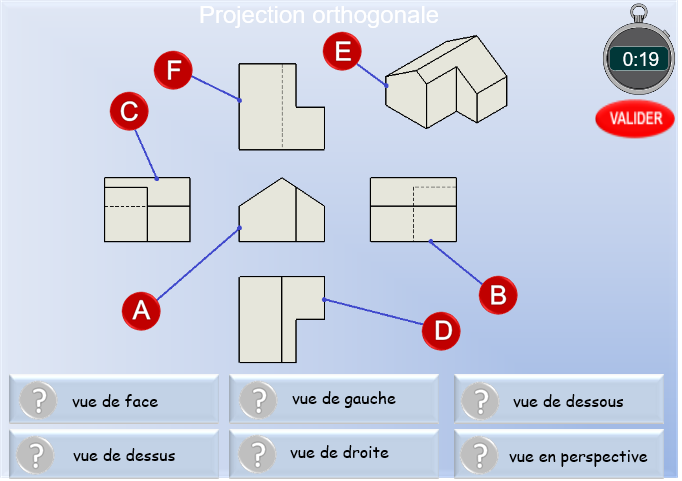 Exo n°1http://micromagie.com/qcmtechnologie/dessintechnique/dessintechn1/index.htm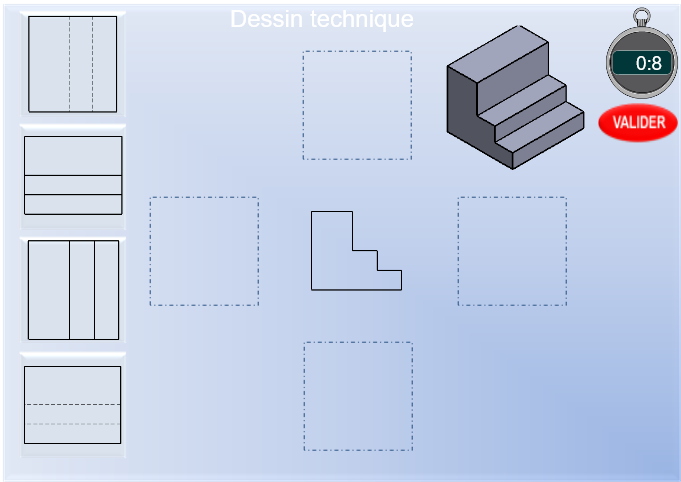 Exo n°2http://micromagie.com/qcmtechnologie/dessintechnique/dessintechn2/index.html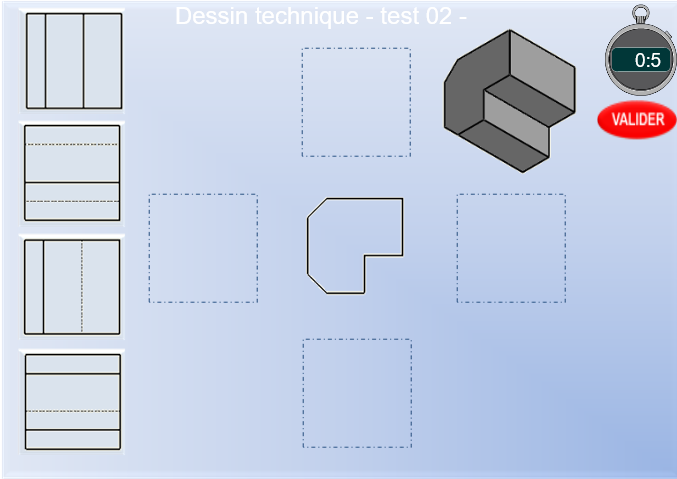 Exo n°3http://micromagie.com/qcmtechnologie/dessintechnique/dessintechn3/index.html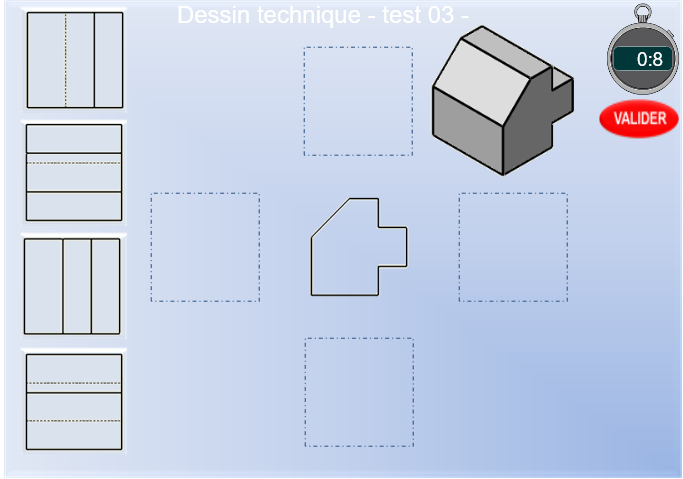 Exo n°4http://micromagie.com/qcmtechnologie/dessintechnique/dessintechn4/index.html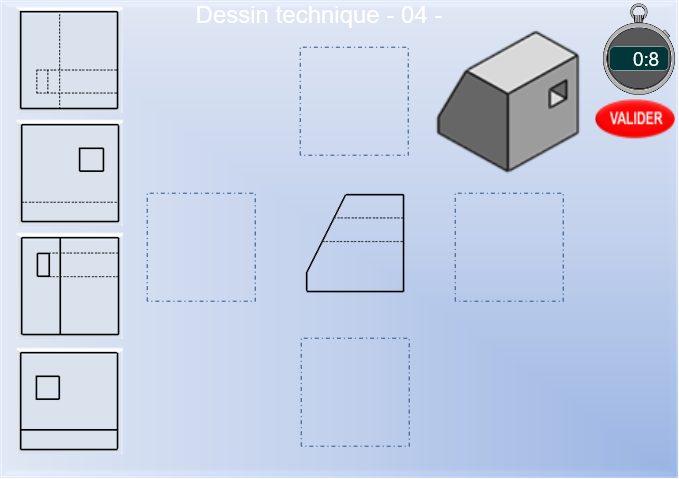 Exo n°5http://micromagie.com/qcmtechnologie/dessintechnique/dessintechn5/index.html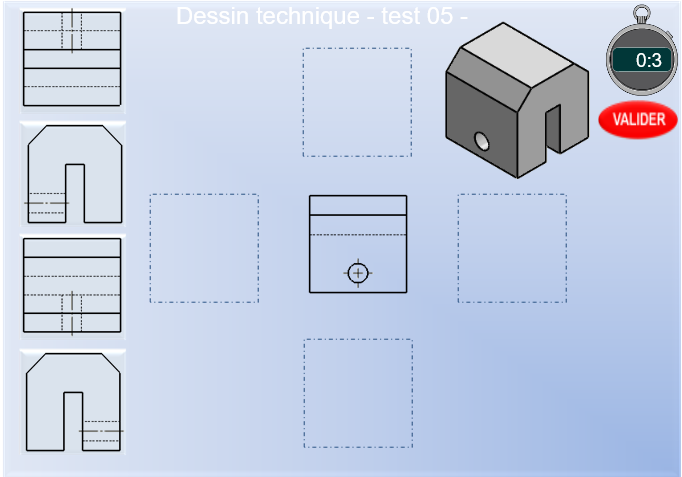 Vue de faceVue de gaucheVue de dessousVue de dessusVue de droiteVue en perspectiveVue de dessusVue de droite Vue de dessousVue de gaucheVue de dessusVue de droite Vue de dessousVue de gaucheVue de dessusVue de droite Vue de dessousVue de gaucheVue de dessusVue de droite Vue de dessousVue de gaucheVue de dessusVue de droite Vue de dessousVue de gauche